День защитника Отечества!23 февраля наша страна отмечает День защитника Отечества! А значит, мы должны поздравить всех ныне живущих воинов и почтить память героев прошлых лет. Поздравить получателей социальных услуг СРО № 3 пришли коллектив «Сударушка» Мартыновского СДК и коллектив Рыновского СДК «Надежда».В их исполнении прозвучали песни военных лет и современные песни. Бабушки и дедушки от души аплодировали артистам!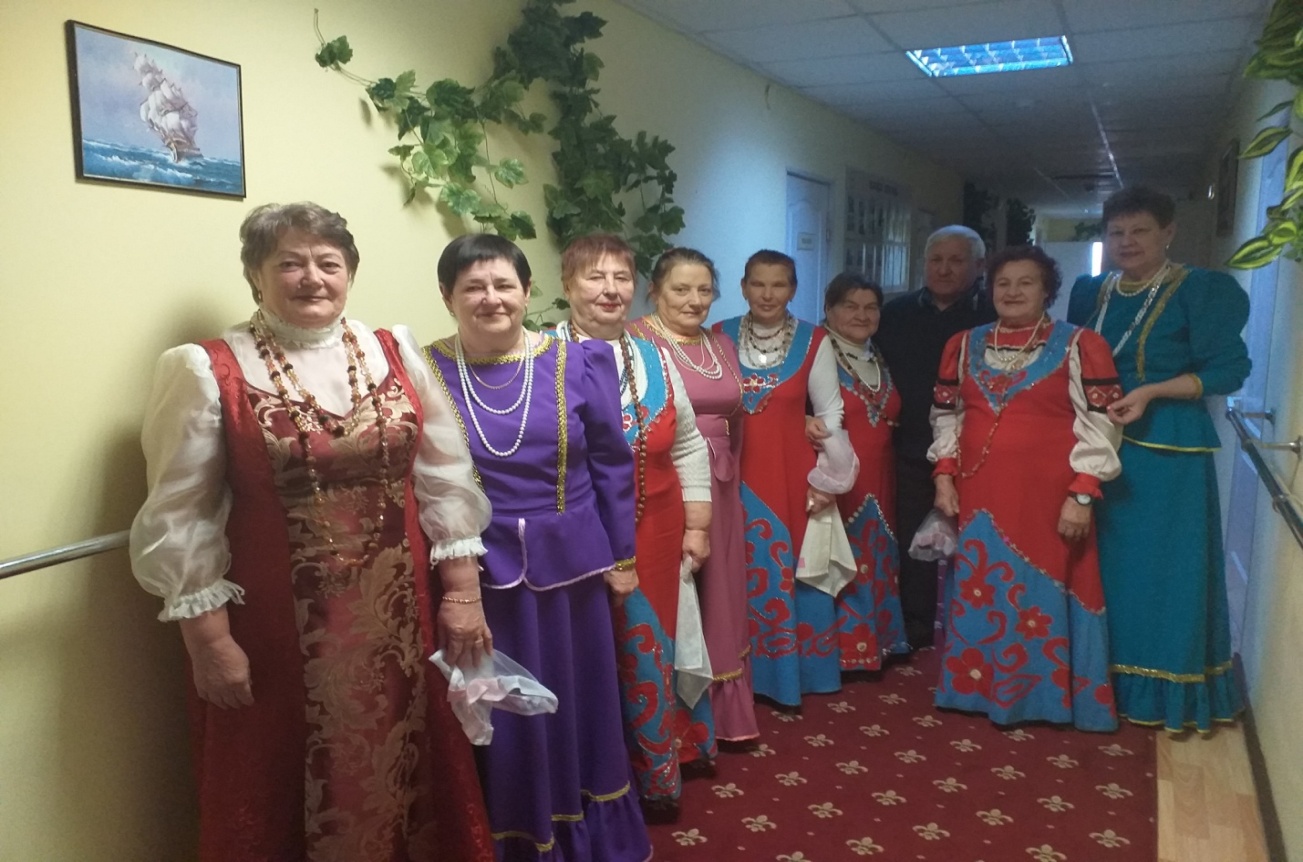 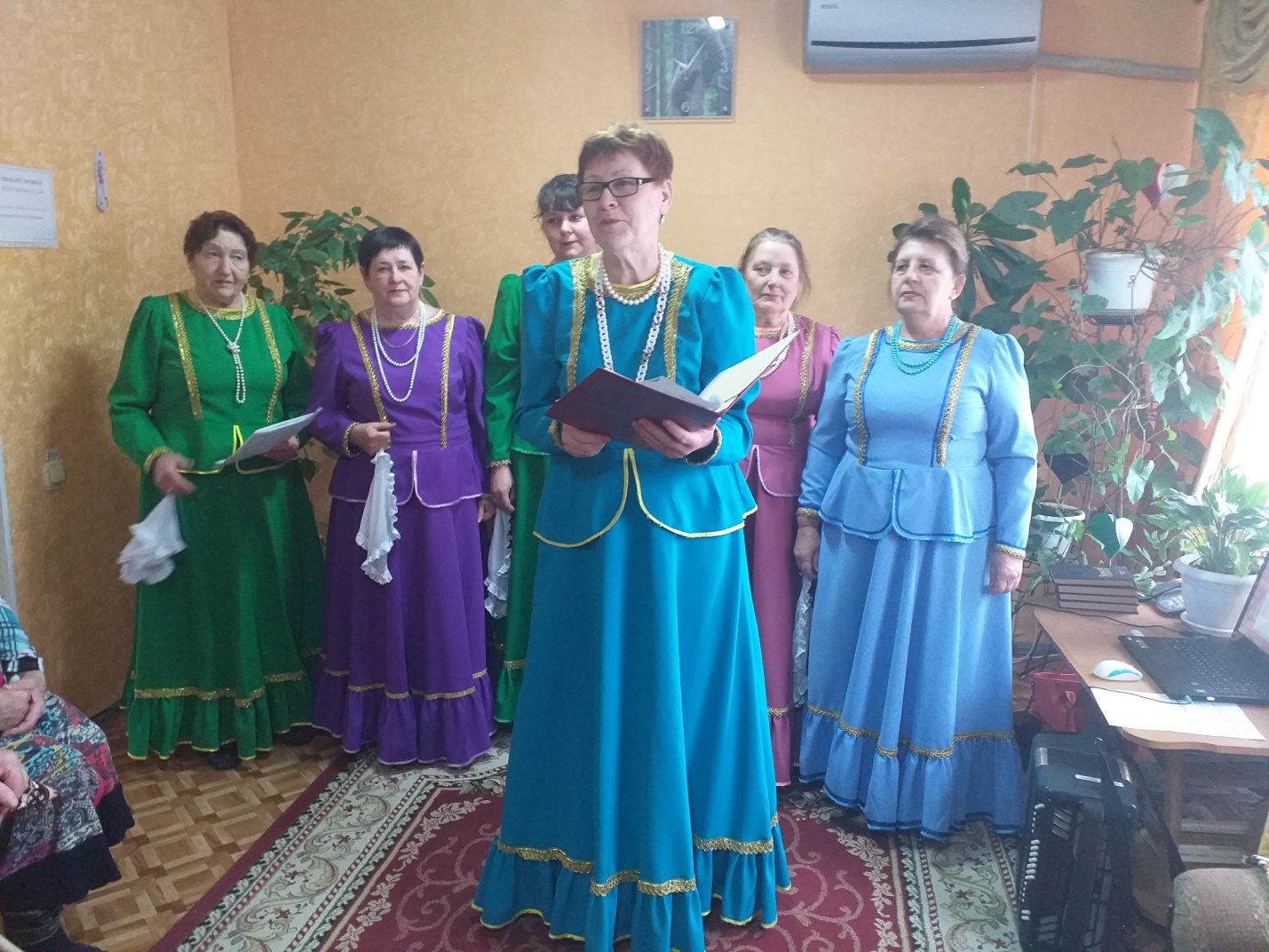 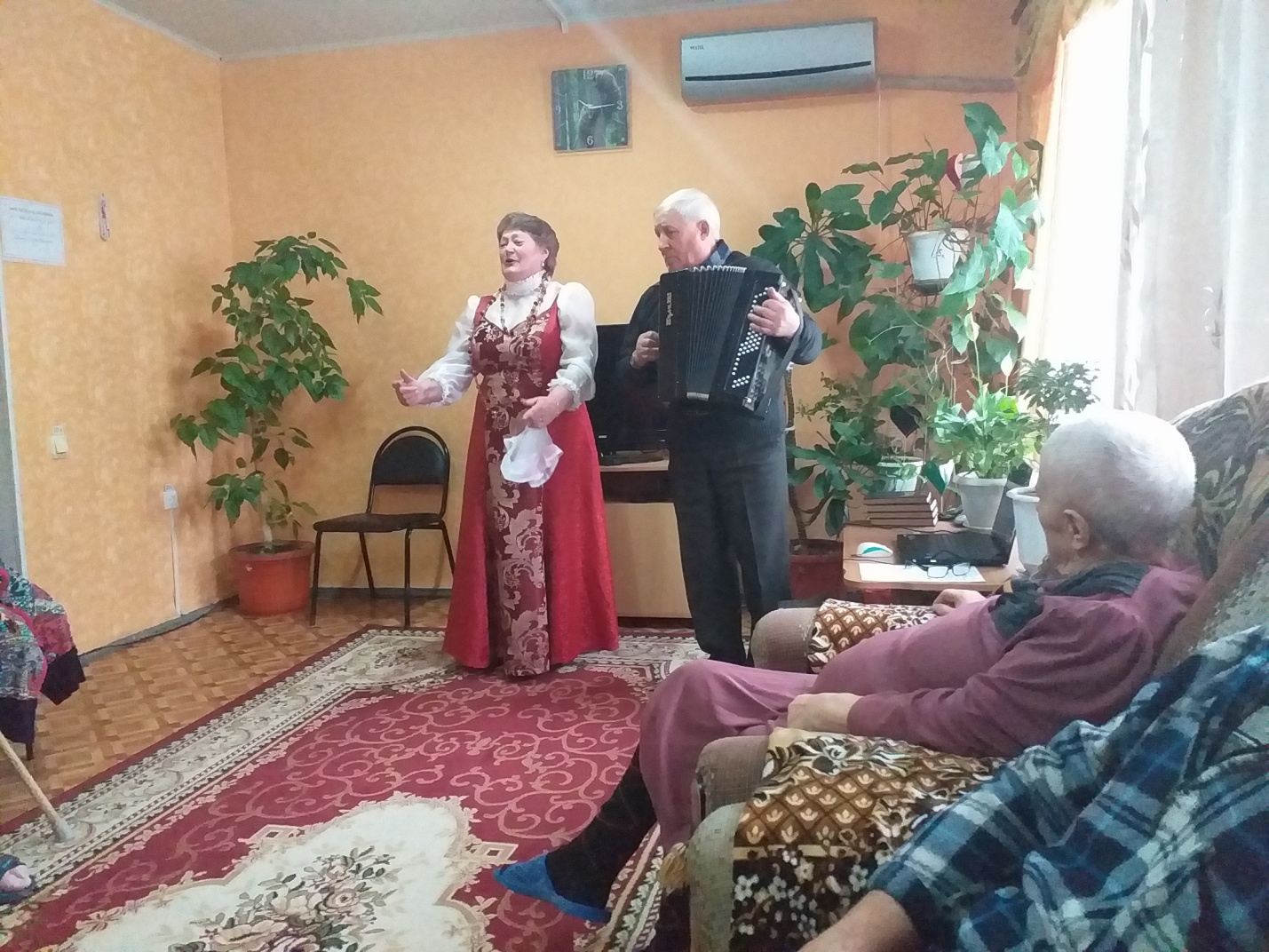 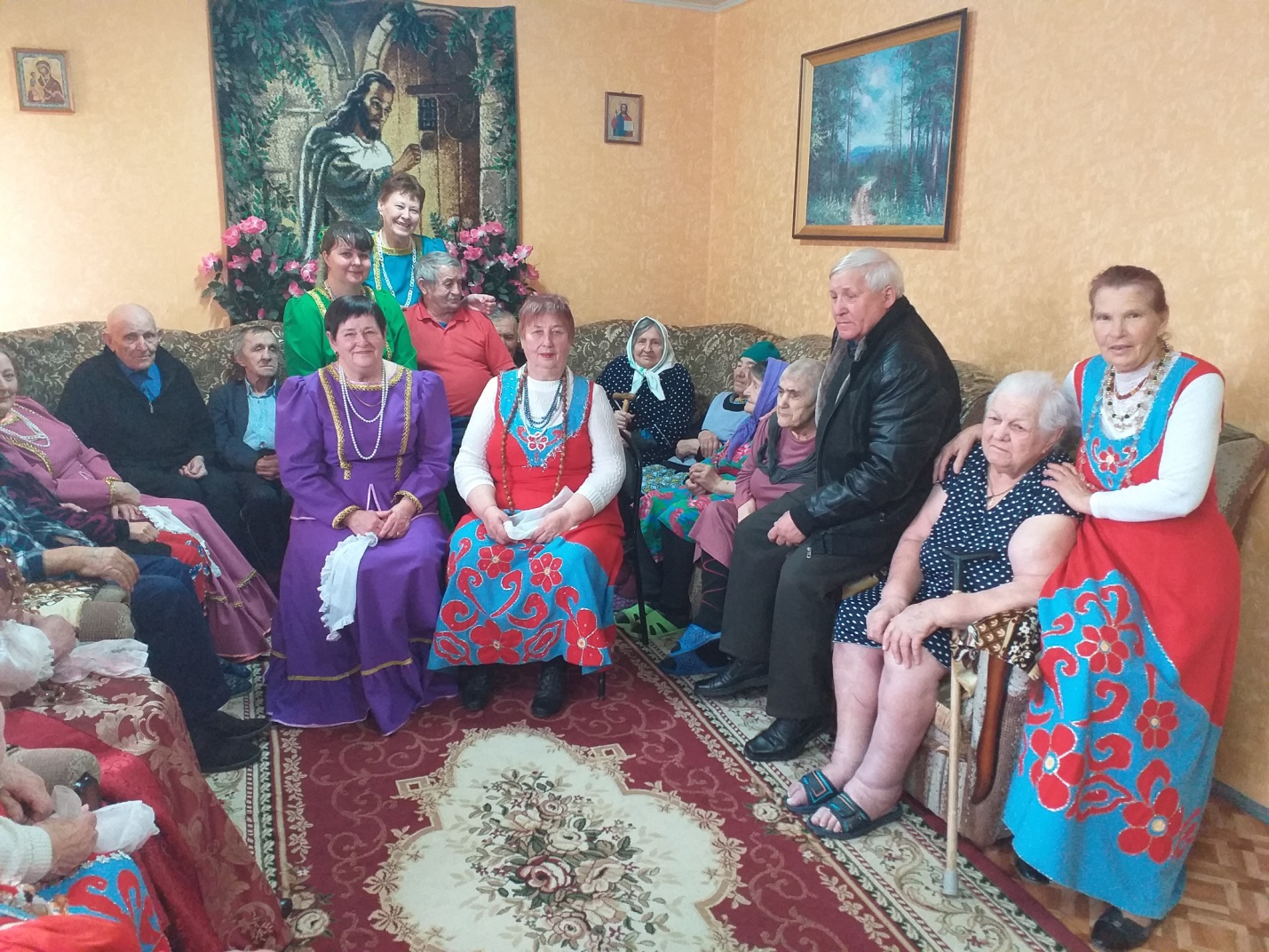 